2018 OFT Bill Pasztor ULI Course DescriptionsWhat’s next after recommitment?   Now that your recommitment cards are signed and everyone is on board, what comes next? This session is for local leaders, building reps and involved members. Get and share ideas for next steps to continue the engagement of your members as they have recommitted themselves to their union.What's next for professional conduct, OTES and gifted policies? Ohio’s opening up the Code of Professional Conduct after 10 tears to review it. This session will examine what is in the code as well as look at feedback in terms of what can be adjusted. In particular, ODE is looking at the areas of social media and inappropriate relationships. This session will also look at the changes to OTES and gifted professional development that are currently in the works. This session is designed for anyone who wants and needs to keep up with these issues in order to advise your membership.How member-to-member conversations can change policyIf Parkland students can start a worldwide movement, then what about us? Workshop attendees will develop a communications plan to encourage members to elect policymakers who support our work values. This fall’s election should be a change election - we will discuss how to become agents of change. OFT’s "You Decide 2018 Campaign" will address critical decisions that members will have to make this fall and develop a data-driven narrative focused on Ohio's actual ranking in K-12, higher education, health care, child health and human services. This course is especially good for building reps but is open to all members who want to be informed and articulate in conversations at the local level.Leadership cohort (for local presidents) This session is a continuation of the Leadership Cohort that met in January. The purpose of the leadership cohort is to network with other leaders around issues of concern and best practices. In addition to hearing leadership strategies and practicing discussion protocols, cohort participants will focus on identifying and working toward a local goal. Participants will agree to continue meeting throughout the next year and to networking with their cohort colleagues around identified goals. All current participants in the cohort are invited to attend. Any local president who has not yet participated but would like to join the cohort should contact Melissa Cropper (mcropper@oft-aft.org) or Jill Jones (jjones@oft-aft.org).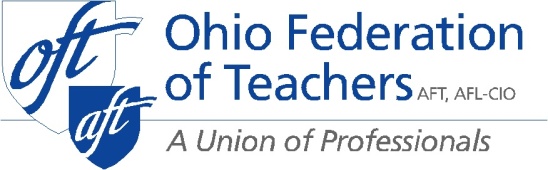 